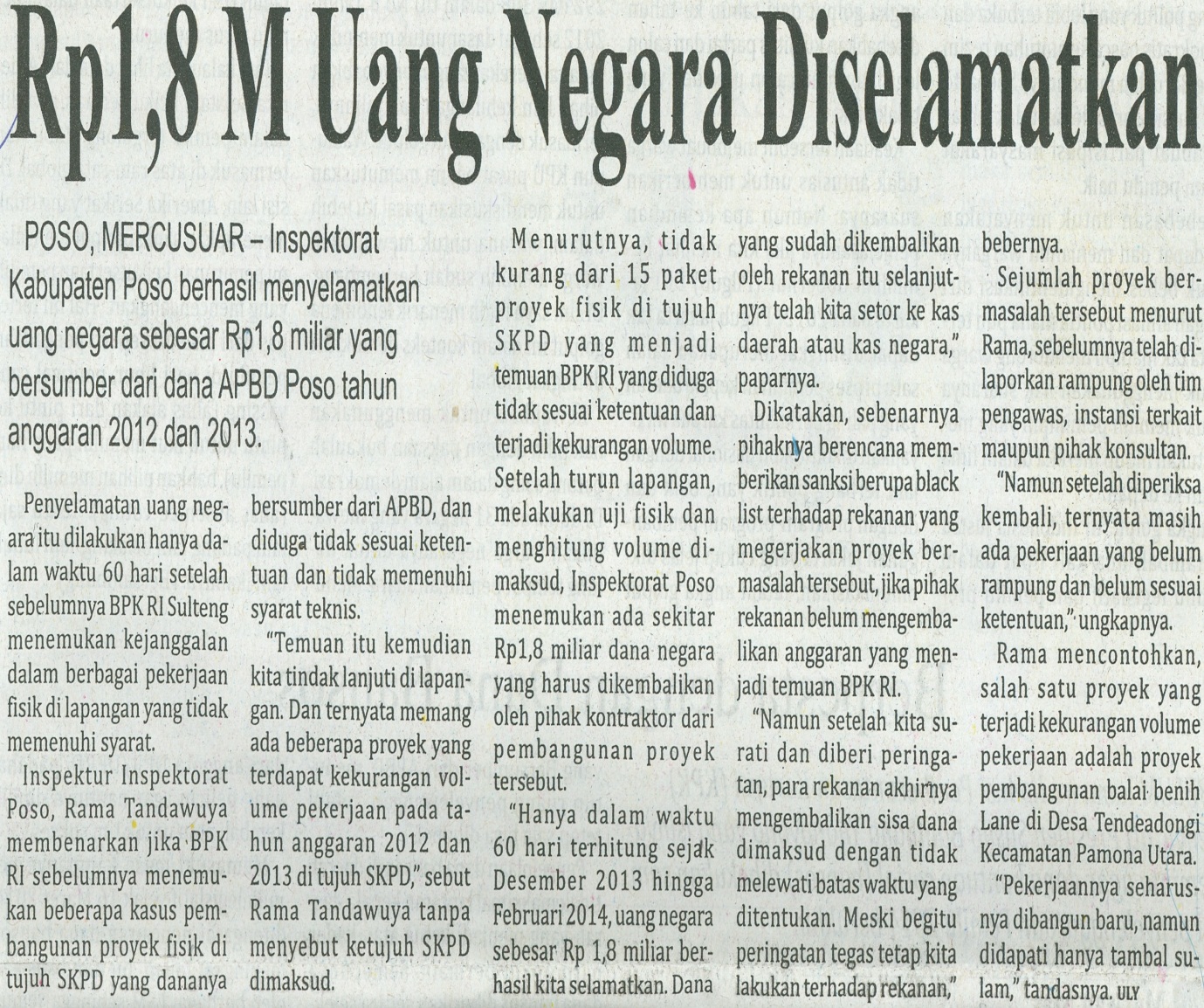 Harian    	:MercusuarKasubaudSulteng IIHari, tanggal:Kamis,3 April 2014KasubaudSulteng IIKeterangan:Halaman 15, Kolom 04-09KasubaudSulteng IIEntitas:Kabupaten PosoKasubaudSulteng II